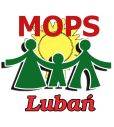               Lubań, dn. ………..2022 r,,Karta zgłoszenia Seniora” do Programu osłonowego na rok 2022 ,,Korpus Wsparcia Seniorów”realizowanego przez Miejski Ośrodek Pomocy Społecznej w Lubaniu w formie tzw. ,,opieki na odległość”Imię i nazwisko Seniora ………………………………………………………………………...Adres zamieszkania ……………………………………………………………………………..Data urodzenia   ………………………………………………………………………………... Numer telefonu Seniora…………………………………………………………………………Osoba samodzielnie prowadząca gospodarstwo domowe (tak/nie) *Osoba mieszkająca z osobami bliskimi (tak/nie) *Osoba posiadająca orzeczenie o znacznym stopniu niepełnosprawności lub orzeczenie równoznaczne (tak/nie) *Osoba leżąca (tak/nie) *Osoba samodzielnie wychodząca z domu (tak/nie) * Osoba korzystająca z usług opiekuńczych (tak/nie) *Jednocześnie przyjmuję do wiadomości, że złożenie do MOPS w Lubaniu ,,Karty zgłoszenia Seniora” nie oznacza zapewnienia dostępu do tzw. ,,opaski bezpieczeństwa”, bowiem kwalifikacji do objęcia pomocą w formie ,,opieki na odległość” dokona Miejski Ośrodek Pomocy Społecznej w Lubaniu.  …………………………………………                                                                                               (czytelny podpis Seniora)*właściwe podkreślićKlauzula informacyjna RODO znajduje się pod adresem http://mops.luban.pl/mops,a,83871,klauzule-informacyjne.html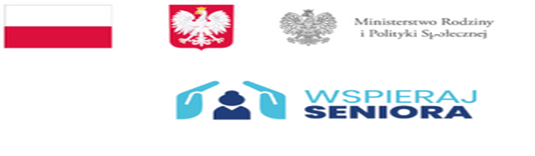 